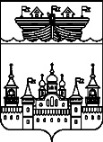 СОВЕТ ДЕПУТАТОВ ВОСКРЕСЕНСКОГО МУНИЦИПАЛЬНОГО ОКРУГА НИЖЕГОРОДСКОЙ ОБЛАСТИРЕШЕНИЕ12 декабря 2022 года	№76Об утверждении Положения о Контрольно-счетной комиссии Воскресенского муниципального округа Нижегородской областиВ соответствии со статьей 38 Федерального закона от 06.10.2003 № 131-ФЗ «Об общих принципах организации местного самоуправления в Российской Федерации», Федеральным законом от 07.02.2011 № 6-ФЗ «Об общих принципах организации и деятельности контрольно-счетных органов субъектов Российской Федерации и муниципальных образований», решением Совета депутатов Воскресенского муниципального округа Нижегородской области от 11 октября 2022 года № 29 «О реорганизации администрации Воскресенского муниципального района Нижегородской области и администраций городских и сельских поселений Воскресенского муниципального района Нижегородской области», Уставом Воскресенского муниципального округа Нижегородской области», Совет депутатов округа решил:1.Переименовать контрольно-счетную комиссию Воскресенского муниципального района Нижегородской области в Контрольно-счетную комиссию Воскресенского муниципального округа Нижегородской области.2.Утвердить прилагаемое Положение о Контрольно-счетной комиссии Воскресенского муниципального округа Нижегородской области.3.Отменить решение Земского собрания Воскресенского муниципального района Нижегородской области от 20 февраля 2017 г. № 13 «Об утверждении Положения о контрольно-счетной комиссии Воскресенского муниципального района Нижегородской области».4.Опубликовать настоящее решение на официальном Интернет-сайте Администрации Воскресенского муниципального района: http://www.voskresenskoe-adm.ru.5.Настоящее решение вступает в силу со дня его принятия.Председатель 				                       Глава местного самоуправленияСовета депутатов округа    				округа                                 И.Д. Оржанцев						А.Е. ЗапеваловУТВЕРЖДЕНОрешением Совета депутатовВоскресенского муниципального округаНижегородской областиот 12 декабря 2022 года №76ПОЛОЖЕНИЕО КОНТРОЛЬНО-СЧЕТНОЙ КОМИССИИ ВОСКРЕСЕНСКОГО МУНИЦИПАЛЬНОГО ОКРУГА НИЖЕГОРОДСКОЙ ОБЛАСТИСтатья 1. Статус Контрольно-счетной комиссии Воскресенского муниципального округа1.Контрольно-счетная комиссия Воскресенского муниципального округа Нижегородской области (далее - Контрольно-счетная комиссия) является постоянно действующим органом внешнего муниципального финансового контроля, образуется по решению Совета депутатов Воскресенского муниципального округа Нижегородской области и ему подотчетна.2.Контрольно-счетная комиссия обладает организационной и функциональной независимостью и осуществляет свою деятельность самостоятельно.3.Деятельность Контрольно-счетной комиссии не может быть приостановлена, в том числе в связи с истечением срока или досрочным прекращением полномочий Совета депутатов Воскресенского муниципального округа.4.Контрольно-счетная комиссия входит в структуру органов местного самоуправления, не обладает правами юридического лица.5.Контрольно-счетная комиссия имеет бланки со своим наименованием и с изображением герба Воскресенского муниципального округа.6.Контрольно-счетная комиссия обладает правом правотворческой инициативы по вопросам своей деятельности и реализации полномочий внешнего муниципального финансового контроля.7.Контрольно-счетная комиссия может учреждать ведомственные награды и знаки отличия, утверждать положения об этих наградах и знаках, их описания и рисунки, порядок награждения.8.Наименование Контрольно-счетной комиссии на русском языке:полное - Контрольно-счетная комиссия Воскресенского муниципального округа Нижегородской области;сокращенное - Контрольно-счетная комиссия, КСК.9.Место нахождения Контрольно-счетной комиссии: 606730, Нижегородская область, р.п.Воскресенское, пл. Ленина, д.1, кабинет 38.Статья 2. Правовые основы деятельности контрольно-счетной комиссииКонтрольно-счетная комиссия осуществляет свою деятельность на основе Конституции Российской Федерации, Федерального закона от 6 октября 2003 года N 131-ФЗ "Об общих принципах организации местного самоуправления в Российской Федерации", Федерального закона от 7 февраля 2011 года N 6-ФЗ "Об общих принципах организации и деятельности контрольно-счетных органов субъектов Российской Федерации и муниципальных образований", Бюджетного кодекса Российской Федерации и иных нормативных правовых актов Российской Федерации, Устава Воскресенского муниципального округа Нижегородской области, настоящего Положения и иных муниципальных правовых актов.В случаях и порядке, установленных Федеральными законами, правовое регулирование организации и деятельности Контрольно-счетной комиссии осуществляется также законами Нижегородской области.Статья 3. Принципы деятельности контрольно-счетной комиссииДеятельность Контрольно-счетной комиссии основывается на принципах законности, объективности, эффективности, независимости, открытости и гласности.Статья 4. Состав контрольно-счетной комиссии1.Контрольно-счетная комиссия образуется в составе председателя Контрольно-счетной комиссии и аппарата Контрольно-счетной комиссии.2.Председатель Контрольно-счетной комиссии замещает муниципальную должность. На председателя Контрольно-счетной комиссии возлагаются обязанности по организации и непосредственному проведению внешнего муниципального финансового контроля.3.Срок полномочий председателя Контрольно-счетной комиссии составляет 5 лет. 4.Права, обязанности и ответственность работников Контрольно-счетной комиссии определяются Федеральным законом от 07.02.2011 № 6-ФЗ «Об общих принципах организации и деятельности контрольно-счетных органов субъектов Российской Федерации и муниципальных образований», законодательством о муниципальной службе, трудовым законодательством и иными нормативными правовыми актами, содержащими нормы трудового права. 5.Структура и штатная численность Контрольно-счетной комиссии определяется решением Совета депутатов Воскресенского муниципального округа Нижегородской области по представлению председателя Контрольно-счетной комиссии с учетом необходимости выполнения возложенных законодательством полномочий, обеспечения организационной и функциональной независимости. 6.Штатное расписание Контрольно-счетной комиссии утверждается председателем Контрольно-счетной комиссии, исходя из возложенных на Контрольно-счетную комиссию полномочий.Статья 5. Порядок назначения на должность и освобождения от должности председателя Контрольно-счетной комиссии1.Председатель Контрольно-счетной комиссии назначается на должность решением Совета депутатов Воскресенского муниципального округа. 2.Предложения о кандидатурах на должность председателя Контрольно-счетной комиссии вносятся в Совет депутатов Воскресенского муниципального округа  в письменной форме:1) главой местного самоуправления Воскресенского муниципального округа;2) председателем Совета депутатов Воскресенского муниципального округа; 3) депутатами Совета депутатов Воскресенского муниципального округа Нижегородской области - не менее одной трети от установленного числа депутатов Совета депутатов Воскресенского муниципального округа Нижегородской области;3.Предложения о кандидатурах на должность председателя Контрольно-счетной комиссии вносятся в Совет депутатов Воскресенского муниципального округа Нижегородской области субъектами, перечисленными в части 2 настоящей статьи, не позднее чем за два месяца до истечения полномочий действующего председателя Контрольно-счетной комиссии. 4.Решение о назначении председателя Контрольно-счетной комиссии принимается большинством голосов от установленного числа депутатов Совета депутатов путем открытого голосования.5.Председатель Контрольно-счетной комиссии вступает в должность со дня, определенного решением Совета депутатов.6.Председатель освобождается от должности Решением Совета депутатов, в котором определяется день прекращения полномочий, и в случае истечения срока полномочий указанного должностного лица, и в случаях досрочного прекращения полномочий, предусмотренных частью 5 статьи 7 настоящего Положения.7.Совет депутатов вправе обратиться в Контрольно-счетную палату Нижегородской области за заключением о соответствии кандидатур на должность председателя Контрольно-счетной комиссии квалификационным требованиям, установленным Федеральным законом от 07.02.2011 № 6-ФЗ «Об общих принципах организации и деятельности контрольно-счетных органов субъектов Российской Федерации и муниципальных образований.Статья 6. Требования к кандидатурам на должность председателя Контрольно-счетной комиссии1.На должность председателя Контрольно-счетной комиссии назначаются граждане Российской Федерации, отвечающие требованиям, установленным статьей 7 Федерального закона от 7 февраля 2011 года № 6-ФЗ «Об общих принципах организации и деятельности контрольно-счетных органов субъектов Российской Федерации и муниципальных образований».2.На должность председателя контрольно-счетной комиссии назначаются граждане Российской Федерации, имеющие высшее образование по специальностям в области экономики, финансов, юриспруденции, опыт работы в области государственного, муниципального управления, государственного, муниципального контроля (аудита), экономики, финансов, юриспруденции не менее 10 лет и стаж муниципальной службы (государственной службы) не менее 5 лет.На должность председателя контрольно-счетной комиссии назначаются граждане Российской Федерации, обладающие знаниями Конституции Российской Федерации, федерального законодательства, в том числе бюджетного законодательства Российской Федерации и иных нормативных правовых актов, регулирующих бюджетные правоотношения, законодательства Российской Федерации о противодействии коррупции, Устава Нижегородской области, законов и иных нормативных правовых актов Нижегородской области, Устава Воскресенского муниципального округа Нижегородской области и иных муниципальных правовых актов применительно к исполнению должностных обязанностей, а также общих требований к стандартам внешнего государственного и муниципального аудита (контроля) для проведения контрольных и экспертно-аналитических мероприятий контрольно-счетными органами субъектов Российской Федерации и муниципальных образований, утвержденных Счетной палатой Российской Федерации.3.Гражданин Российской Федерации не может быть назначен на должность председателя Контрольно-счетной комиссии в случае:1)наличия у него неснятой или непогашенной судимости;2)признания его недееспособным или ограниченно дееспособным решением суда, вступившим в законную силу;3)отказа от прохождения процедуры оформления допуска к сведениям, составляющим государственную и иную охраняемую федеральным законом тайну, если исполнение обязанностей по должности, на замещение которой претендует гражданин, связано с использованием таких сведений;4)прекращения гражданства Российской Федерации или наличия гражданства (подданства) иностранного государства либо вида на жительство или иного документа, подтверждающего право на постоянное проживание гражданина Российской Федерации на территории иностранного государства;5)наличия оснований, предусмотренных пунктом 3 настоящей статьи.4.Председатель Контрольно-счетной комиссии не может состоять в близком родстве или свойстве (родители, супруги, дети, братья, сестры, а также братья, сестры, родители, дети супругов и супруги детей) с главой местного самоуправления Воскресенского муниципального района Нижегородской области, председателем Совета депутатов Воскресенского муниципального округа Нижегородской области, руководителями судебных и правоохранительных органов, расположенных на территории Воскресенского муниципального округа Нижегородской области.5.Председатель Контрольно-счетной комиссии не может заниматься другой оплачиваемой деятельностью, кроме преподавательской, научной и иной творческой деятельности. При этом преподавательская, научная и иная творческая деятельность не может финансироваться исключительно за счет средств иностранных государств, международных и иностранных организаций, иностранных граждан и лиц без гражданства, если иное не предусмотрено международным договором Российской Федерации или законодательством Российской Федерации.6.Председатель Контрольно-счетной комиссии, а также лица, претендующие на замещение указанной должности, обязаны представлять сведения о своих доходах, об имуществе и обязательствах имущественного характера, а также о доходах, об имуществе и обязательствах имущественного характера своих супруги (супруга) и несовершеннолетних детей в порядке, установленном нормативными правовыми актами Российской Федерации, субъектов Российской Федерации, муниципальными нормативными правовыми актами.Статья 7. Гарантии статуса должностных лиц Контрольно-счетной комиссии1.Председатель Контрольно-счетной комиссии является должностным лицом Контрольно-счетной комиссии.2.Воздействие в какой-либо форме на должностных лиц Контрольно-счетной комиссии в целях воспрепятствования осуществлению ими должностных полномочий или оказания влияния на принимаемые ими решения, а также насильственные действия, оскорбления, а равно клевета в отношении должностных лиц Контрольно-счетной комиссии либо распространение заведомо ложной информации об их деятельности влекут за собой ответственность, установленную законодательством Российской Федерации и (или) законодательством субъекта Российской Федерации.3.Должностные лица Контрольно-счетной комиссии подлежат государственной защите в соответствии с законодательством Российской Федерации о государственной защите судей, должностных лиц правоохранительных и контролирующих органов и иными нормативными правовыми актами Российской Федерации.4.Должностные лица Контрольно-счетной комиссии обладают гарантиями профессиональной независимости.5.Председатель Контрольно-счетной комиссии досрочно освобождается от должности на основании решения Совета депутатов Воскресенского муниципального округа Нижегородской области по следующим основаниям:1)вступления в законную силу обвинительного приговора суда в отношении него;2)признания его недееспособным или ограниченно дееспособным вступившим в законную силу решением суда;3)прекращения гражданства Российской Федерации или наличия гражданства (подданства) иностранного государства либо вида на жительство или иного документа, подтверждающего право на постоянное проживание гражданина Российской Федерации на территории иностранного государства;4)подачи письменного заявления об отставке;5)нарушения требований законодательства Российской Федерации при осуществлении возложенных на него должностных полномочий или злоупотребления должностными полномочиями, если за решение о его досрочном освобождении проголосует большинство от установленного числа депутатов Совета депутатов Воскресенского муниципального района Нижегородской области;6)достижения установленного решением Совета депутатов Воскресенского муниципального округа Нижегородской области, в соответствии с федеральным законом предельного возраста пребывания в должности;7)выявления обстоятельств, предусмотренных частями 2 и 3 статьи 6 настоящего Положения;8)несоблюдения ограничений, запретов, неисполнения обязанностей, которые установлены Федеральным законом от 25 декабря 2008 года N 273-ФЗ "О противодействии коррупции", Федеральным законом от 3 декабря 2012 года N 230-ФЗ "О контроле за соответствием расходов лиц, замещающих государственные должности, и иных лиц их доходам", Федеральным законом от 7 мая 2013 года N 79-ФЗ "О запрете отдельным категориям лиц открывать и иметь счета (вклады), хранить наличные денежные средства и ценности в иностранных банках, расположенных за пределами территории Российской Федерации, владеть и (или) пользоваться иностранными финансовыми инструментами».Статья 8. Полномочия Контрольно-счетной комиссии1.Контрольно-счетная комиссия осуществляет следующие полномочия:1)организация и осуществление контроля за законностью и эффективностью использования средств бюджета Воскресенского муниципального округа Нижегородской области, а также иных средств в случаях, предусмотренных законодательством Российской Федерации;2)экспертиза проекта бюджета Воскресенского муниципального округа Нижегородской области, проверка и анализ обоснованности его показателей;3)внешняя проверка годового отчета об исполнении бюджета Воскресенского муниципального округа а Нижегородской области;4)проведение аудита в сфере закупок товаров, работ и услуг в соответствии с Федеральным законом от 5 апреля 2013 года № 44-ФЗ «О контрактной системе в сфере закупок товаров, работ, услуг для обеспечения государственных и муниципальных нужд»;5)оценка эффективности формирования муниципальной собственности Воскресенского муниципального округа Нижегородской области, управления и распоряжения такой собственностью и контроль за соблюдением установленного порядка формирования такой собственности, управления и распоряжения такой собственностью (включая исключительные права на результаты интеллектуальной деятельности); 6)экспертиза проектов муниципальных правовых актов в части, касающейся расходных обязательств Воскресенского муниципального округа Нижегородской области, экспертиза проектов муниципальных правовых актов, приводящих к изменению доходов местного бюджета, а также муниципальных программ (проектов муниципальных программ);7)анализ и мониторинг бюджетного процесса в Воскресенском муниципальном округе Нижегородской области, в том числе подготовка предложений по устранению выявленных отклонений в бюджетном процессе и совершенствованию бюджетного законодательства Российской Федерации;8)проведение оперативного анализа исполнения и контроля за организацией исполнения бюджета Воскресенского муниципального округа Нижегородской области в текущем финансовом году, представление информации о ходе исполнения местного бюджета, о результатах проведенных контрольных и экспертно-аналитических мероприятий в Совет депутатов Воскресенского муниципального округа Нижегородской области и главе местного самоуправления Воскресенского муниципального округа Нижегородской области;9)осуществление контроля за состоянием муниципального внутреннего и внешнего долга;10)оценка реализуемости, рисков и результатов достижения целей социально-экономического развития Воскресенского муниципального округа Нижегородской области, предусмотренных документами стратегического планирования Воскресенского муниципального округа Нижегородской области, в пределах компетенции Контрольно-счетной комиссии; 11)участие в пределах полномочий в мероприятиях, направленных на противодействие коррупции;12)иные полномочия в сфере внешнего муниципального финансового контроля, установленные Федеральными законами, законами Нижегородской области, Уставом Воскресенского муниципального округа Нижегородской области и решениями Совета депутатов Воскресенского муниципального округа Нижегородской области.2.Внешний муниципальный финансовый контроль осуществляется Контрольно-счетной комиссией:1)в отношении органов местного самоуправления и муниципальных органов, муниципальных учреждений и унитарных предприятий Воскресенского муниципального округа Нижегородской области, а также иных организаций, если они используют имущество, находящееся в муниципальной собственности Воскресенского муниципального округа Нижегородской области;2)в отношении иных организаций путем осуществления проверки соблюдения условий получения ими субсидий, кредитов, гарантий за счет средств местного бюджета в порядке контроля за деятельностью главных распорядителей (распорядителей) и получателей средств местного бюджета, предоставивших указанные средства, в случаях, если возможность проверок указанных организаций установлена в договорах о предоставлении субсидий, кредитов, гарантий за счет средств местного бюджета.Статья 9. Формы осуществления Контрольно-счетной комиссией внешнего муниципального финансового контроля1.Внешний муниципальный финансовый контроль осуществляется Контрольно-счетной комиссией в форме контрольных или экспертно-аналитических мероприятий.2.При проведении контрольного мероприятия Контрольно-счетной комиссией составляется соответствующий акт (акты), который доводится до сведения руководителей проверяемых органов и организаций. На основании акта (актов) Контрольно-счетной комиссии составляется отчет.3.При проведении экспертно-аналитического мероприятия Контрольно-счетной комиссией составляются отчет или заключение.Статья 10. Стандарты внешнего муниципального финансового контроля1.Контрольно-счетная комиссия при осуществлении внешнего муниципального финансового контроля руководствуется Конституцией Российской Федерации, законодательством Российской Федерации, законодательством Нижегородской области, нормативными правовыми актами Воскресенского муниципального округа Нижегородской области, а также стандартами внешнего муниципального финансового контроля.2.Стандарты внешнего муниципального финансового контроля для проведения контрольных и экспертно-аналитических мероприятий утверждаются Контрольно-счетной комиссией.3.При подготовке стандартов внешнего муниципального финансового контроля учитываются международные стандарты в области государственного контроля, аудита и финансовой отчетности.4.Стандарты внешнего муниципального финансового контроля, утверждаемые Контрольно-счетной комиссией, не могут противоречить законодательству Российской Федерации и законодательству Нижегородской области.Статья 11. Планирование деятельности Контрольно-счетной комиссии1.Контрольно-счетная комиссия осуществляет свою деятельность на основе планов, которые разрабатываются и утверждаются ею самостоятельно.2.Планирование деятельности Контрольно-счетной комиссии осуществляется с учетом результатов контрольных и экспертно-аналитических мероприятий, а также на основании поручений Совета депутатов Воскресенского муниципального округа Нижегородской области, предложений главы местного самоуправления Воскресенского муниципального округа Нижегородской области.План работы Контрольно-счетной комиссии на предстоящий год утверждается в срок до 30 декабря.3.Поручения, принятые решением Совета депутатов Воскресенского муниципального округа Нижегородской области, предложения главы местного самоуправления Воскресенского муниципального округа Нижегородской области, направленные в Контрольно-счетную комиссию до 1 декабря года, предшествующего планируемому, подлежат обязательному включению в план работы Контрольно-счетной комиссии на предстоящий год.4.Поручения Совета депутатов Воскресенского муниципального района Нижегородской области, предложения главы местного самоуправления Воскресенского муниципального округа Нижегородской области по внесению изменений в план работы Контрольно-счетной комиссии, поступившие для включения в план работы Контрольно-счетной комиссии в течение года, рассматриваются председателем Контрольно-счетной комиссии в 10-дневный срок со дня поступления.Статья 12. Регламент Контрольно-счетной комиссии1.Содержание направлений деятельности контрольно-счетной комиссии, порядок ведения дел, подготовки и проведения контрольных и экспертно-аналитических мероприятий и иные вопросы внутренней деятельности определяются регламентом контрольно-счетной комиссии.2.Регламент Контрольно-счетной комиссии утверждается председателем Контрольно-счетной комиссии.Статья 13. Обязательность исполнения требований должностных лиц Контрольно-счетной комиссии1.Требования и запросы должностных лиц Контрольно-счетной комиссии, связанные с осуществлением ими своих должностных полномочий, установленных законодательством Российской Федерации, Нижегородской области, решениями Земского собрания Воскресенского муниципального района Нижегородской области, являются обязательными для исполнения органами местного самоуправления и муниципальными органами, организациями, в отношении которых осуществляется внешний муниципальный финансовый контроль (далее - проверяемые органы и организации).2.Неисполнение законных требований и запросов должностных лиц Контрольно-счетной комиссии, а также воспрепятствование осуществлению ими возложенных на них должностных полномочий влекут за собой ответственность, установленную законодательством Российской Федерации, субъекта Российской Федерации.Статья 14. Полномочия председателя по организации деятельности Контрольно-счетной комиссииПредседатель Контрольно-счетной комиссии:1)осуществляет общее руководство деятельностью Контрольно-счетной комиссии; 2)утверждает Регламент Контрольно-счетной комиссии;3)утверждает планы работы Контрольно-счетной комиссии и изменения к ним;4)утверждает годовой отчет о деятельности Контрольно-счетной комиссии;5)утверждает стандарты внешнего муниципального финансового контроля; 6)утверждает результаты контрольных и экспертно-аналитических мероприятий Контрольно-счетной комиссии, подписывает представления и предписания Контрольно-счетной комиссии;7)представляет Совету депутатов Воскресенского муниципального округа Нижегородской области и главе местного самоуправления Воскресенского муниципального округа Нижегородской области ежегодный отчет о деятельности Контрольно-счетной комиссии, 8)представляет Контрольно-счетную комиссию в государственных органах Российской Федерации, государственных органах Нижегородской области и органах местного самоуправления;9)утверждает штатное расписание Контрольно-счетной комиссии;10)утверждает соответствующие положения о реализации установленных гарантий в Контрольно-счетной комиссии;11)издает распоряжения по вопросам организации деятельности Контрольно-счетной комиссии.Статья 15. Права, обязанности и ответственность должностных лиц Контрольно-счетной комиссии.1.Должностные лица Контрольно-счетной комиссии при осуществлении возложенных на них должностных полномочий имеют право:1)беспрепятственно входить на территорию и в помещения, занимаемые проверяемыми органами и организациями, иметь доступ к их документам и материалам, а также осматривать занимаемые ими территории и помещения;2)в случае обнаружения подделок, подлогов, хищений, злоупотреблений и при необходимости пресечения данных противоправных действий опечатывать кассы, кассовые и служебные помещения, склады и архивы проверяемых органов и организаций, изымать документы и материалы с учетом ограничений, установленных законодательством Российской Федерации. Опечатывание касс, кассовых и служебных помещений, складов и архивов, изъятие документов и материалов производятся с участием уполномоченных должностных лиц проверяемых органов и организаций и составлением соответствующих актов;3)в пределах своей компетенции направлять запросы должностным лицам территориальных органов федеральных органов исполнительной власти и их структурных подразделений, органов управления государственными внебюджетными фондами, органов государственной власти и государственных органов Нижегородской области, органов местного самоуправления и муниципальных органов, организаций;4)в пределах своей компетенции требовать от руководителей и других должностных лиц проверяемых органов и организаций представления письменных объяснений по фактам нарушений, выявленных при проведении контрольных мероприятий, а также необходимых копий документов, заверенных в установленном порядке;5)составлять акты по фактам непредставления или несвоевременного представления должностными лицами проверяемых органов и организаций документов и материалов, запрошенных при проведении контрольных мероприятий;6)в пределах своей компетенции знакомиться со всеми необходимыми документами, касающимися финансово-хозяйственной деятельности проверяемых органов и организаций, в том числе в установленном порядке с документами, содержащими государственную, служебную, коммерческую и иную охраняемую законом тайну;7)знакомиться с информацией, касающейся финансово-хозяйственной деятельности проверяемых органов и организаций и хранящейся в электронной форме в базах данных проверяемых органов и организаций, в том числе в установленном порядке с информацией, содержащей государственную, служебную, коммерческую и иную охраняемую законом тайну;8)знакомиться с технической документацией к электронным базам данных;2.Должностные лица Контрольно-счетной комиссии не вправе вмешиваться в оперативно-хозяйственную деятельность проверяемых органов и организаций, а также разглашать информацию, полученную при проведении контрольных мероприятий, предавать гласности свои выводы до завершения контрольных мероприятий и составления соответствующих актов и отчетов.3.Должностные лица Контрольно-счетной комиссии обязаны сохранять государственную, служебную, коммерческую и иную охраняемую законом тайну, ставшую им известной при проведении в проверяемых органах и организациях контрольных и экспертно-аналитических мероприятий, проводить контрольные и экспертно-аналитические мероприятия, объективно и достоверно отражать их результаты в соответствующих актах, отчетах и заключениях контрольно-счетной комиссии.4.Должностные лица Контрольно-счетной комиссии обязаны соблюдать ограничения, запреты, исполнять обязанности, которые установлены Федеральным законом от 25 декабря 2008 года N 273-ФЗ «О противодействии коррупции», Федеральным законом от 3 декабря 2012 года N 230-ФЗ «О контроле за соответствием расходов лиц, замещающих государственные должности, и иных лиц их доходам», Федеральным законом от 7 мая 2013 года N 79-ФЗ «О запрете отдельным категориям лиц открывать и иметь счета (вклады), хранить наличные денежные средства и ценности в иностранных банках, расположенных за пределами территории Российской Федерации, владеть и (или) пользоваться иностранными финансовыми инструментами».5.Должностные лица Контрольно-счетной комиссии несут ответственность в соответствии с законодательством Российской Федерации за достоверность и объективность результатов проводимых ими контрольных и экспертно-аналитических мероприятий, а также за разглашение государственной и иной охраняемой законом тайны.6.Председатель Контрольно-счетной комиссии вправе участвовать в заседаниях Совета депутатов Воскресенского муниципального округа Нижегородской области, его комитетов, комиссий и рабочих групп, заседаниях администрации Воскресенского муниципального округа Нижегородской области, координационных и совещательных органов при главе местного самоуправления Воскресенского муниципального округа Нижегородской области.Статья 16. Представление информации контрольно-счетной комиссии1.Органы, организации и их должностные лица, указанные в части 1 статьи 15 Федерального закона от 07 февраля 2011 г. N 6-ФЗ «Об общих принципах организации и деятельности контрольно-счетных органов субъектов Российской Федерации и муниципальных образований», в отношении которых контрольно-счетная комиссия вправе осуществлять внешний муниципальный финансовый контроль, или которые обладают информацией, необходимой для осуществления внешнего муниципального финансового контроля, представляют по запросам Контрольно-счетной комиссии информацию, документы и материалы, необходимые для проведения контрольных и экспертно-аналитических мероприятий, в течение десяти рабочих дней со дня получения запроса.2. Порядок направления Контрольно-счетной комиссии запросов, указанных в части 1 настоящей статьи, определяется решением Совета депутатов Воскресенского муниципального округа Нижегородской области и Регламентом Контрольно-счетной комиссии.3.При осуществлении Контрольно-счетной комиссией мероприятий внешнего муниципального финансового контроля проверяемые органы и организации должны обеспечить должностным лицам Контрольно-счетной комиссии возможность ознакомления с управленческой и иной отчетностью и документацией, документами, связанными с формированием и исполнением бюджета Воскресенского муниципального округа Нижегородской области, использованием муниципальной собственности, муниципальными информационными системами, используемыми проверяемыми органами и организациями, и технической документацией к ним, а также иными документами, необходимыми для осуществления контрольно-счетной комиссией его полномочий.Руководители проверяемых органов и организаций обязаны создавать необходимые условия для работы должностных лиц Контрольно-счетной комиссии, обеспечивать соответствующих должностных лиц Контрольно-счетной комиссии, участвующих в контрольных мероприятиях, оборудованным рабочим местом с доступом к справочным правовым системам, информационно-телекоммуникационной сети Интернет.4.Администрация Воскресенского муниципального округа Нижегородской области направляет в Контрольно-счетную комиссию бюджетную отчетность, финансовую отчетность, утвержденную сводную бюджетную роспись бюджета Воскресенского муниципального округа Нижегородской области в порядке и сроки, установленные муниципальными правовыми актами.5.Непредставление или несвоевременное представление Контрольно-счетной комиссии по ее запросу информации, документов и материалов, необходимых для проведения контрольных и экспертно-аналитических мероприятий, а равно представление информации, документов и материалов не в полном объеме или представление недостоверных информации, документов и материалов влечет за собой ответственность, установленную законодательством Российской Федерации и (или) законодательством Нижегородской области.6.При осуществлении внешнего муниципального финансового контроля Контрольно-счетной комиссии предоставляется необходимый для реализации ее полномочий постоянный доступ к государственным и муниципальным информационным системам в соответствии с законодательством Российской Федерации об информации, информационных технологиях и о защите информации, законодательством Российской Федерации о государственной и иной охраняемой законом тайне.Статья 17. Представления и предписания Контрольно-счетной комиссии1.Контрольно-счетная комиссия по результатам проведения контрольных мероприятий вправе вносить в органы местного самоуправления и муниципальные органы, проверяемые органы и организации и их должностным лицам представления для принятия мер по устранению выявленных бюджетных и иных нарушений и недостатков, предотвращению нанесения материального ущерба муниципальному образованию или возмещению причиненного вреда, по привлечению к ответственности должностных лиц, виновных в допущенных нарушениях, а также мер по пресечению, устранению и предупреждению нарушений.2.Представление Контрольно-счетной комиссии подписывается председателем Контрольно-счетной комиссии.3.Органы местного самоуправления, муниципальные органы иные организации в указанный в представлении срок, или, если срок не указан, в течение 30 дней со дня его получения обязаны уведомить в письменной форме Контрольно-счетную комиссию о принятых по результатам выполнения представления решениях и мерах.4.Срок выполнения представления может быть продлен по решению контрольно-счетной комиссии, но не более одного раза.5.В случае выявления нарушений, требующих безотлагательных мер по их пресечению и предупреждению, невыполнения представлений Контрольно-счетной комиссии, а также в случае воспрепятствования проведению должностными лицами Контрольно-счетной комиссии контрольных мероприятий Контрольно-счетная комиссия направляет в органы местного самоуправления и муниципальные органы, проверяемые организации и их должностным лицам предписание.6.Предписание Контрольно-счетной комиссии должно содержать указание на конкретные допущенные нарушения и конкретные основания вынесения предписания.7.Предписание Контрольно-счетной комиссии подписывается председателем контрольно-счетной комиссии.8.Предписание Контрольно-счетной комиссии должно быть исполнено в установленные в нем сроки.9.Срок выполнения предписания может быть продлен по решению Контрольно-счетной комиссии, но не более одного раза.10.Невыполнение представления или предписания Контрольно-счетной комиссии влечет за собой ответственность, установленную законодательством Российской Федерации.11.В случае если при проведении контрольных мероприятий выявлены факты незаконного использования средств бюджета Воскресенского муниципального района Нижегородской области, в которых усматриваются признаки преступления или коррупционного правонарушения, Контрольно-счетная комиссия незамедлительно передает материалы контрольных мероприятий в правоохранительные органы.Статья 18. Гарантии прав проверяемых органов и организаций1.Акты, составленные Контрольно-счетной комиссии при проведении контрольных мероприятий, доводятся до сведения руководителей проверяемых органов и организаций. Пояснения и замечания руководителей проверяемых органов и организаций, представленные в течение пяти рабочих дней со дня получения акта, прилагаются к актам и в дальнейшем являются их неотъемлемой частью.2.Проверяемые органы и организации и их должностные лица вправе обратиться с жалобой на действия (бездействие) Контрольно-счетной комиссии в Совет депутатов Воскресенского муниципального округа Нижегородской области.Статья 19. Взаимодействие Контрольно-счетной комиссии с государственными и муниципальными органами1.Контрольно-счетная комиссия при осуществлении своей деятельности вправе взаимодействовать с контрольно-счетными органами других субъектов Российской Федерации и муниципальных образований, а также со Счетной палатой Российской Федерации, с территориальными управлениями Центрального банка Российской Федерации, налоговыми органами, органами прокуратуры, иными правоохранительными, надзорными и контрольными органами Российской Федерации, субъектов Российской Федерации и муниципальных образований. Контрольно-счетная комиссия вправе заключать с ними соглашения о сотрудничестве и взаимодействии.2.Контрольно-счетная комиссия вправе вступать в объединения (ассоциации) контрольно-счетных органов Российской Федерации, объединения (ассоциации) контрольно-счетных органов Нижегородской области.3.Контрольно-счетная комиссия вправе на основе заключенных соглашений о сотрудничестве и взаимодействии привлекать к участию в проведении контрольных и экспертно-аналитических мероприятий контрольные, правоохранительные и иные органы и их представителей, а также на договорной основе аудиторские, научно-исследовательские, экспертные и иные учреждения и организации, отдельных специалистов, экспертов, переводчиков.4.В целях координации своей деятельности Контрольно-счетная комиссия и иные государственные и муниципальные органы могут создавать как временные, так и постоянно действующие совместные координационные, консультационные, совещательные и другие рабочие органы.5.Контрольно-счетная комиссия по письменному обращению контрольно-счетных органов других субъектов Российской Федерации и муниципальных образований может принимать участие в проводимых ими контрольных и экспертно-аналитических мероприятиях.6.Контрольно-счетная комиссия вправе обратиться в Счетную палату Российской Федерации за заключением о соответствии ее деятельности законодательству о внешнем муниципальном финансовом контроле и рекомендациями по повышению ее эффективности.Статья 20. Обеспечение доступа к информации о деятельности Контрольно-счетной комиссии1 Контрольно-счетная комиссия в целях обеспечения доступа к информации о своей деятельности размещает на официальном сайте администрации Воскресенского муниципального округа Нижегородской области информацию о проведенных контрольных и экспертно-аналитических мероприятиях, о выявленных при их проведении нарушениях, о внесенных представлениях и предписаниях, а также о принятых по ним решениях и мерах.2.Контрольно-счетная комиссия ежегодно представляет отчет о своей деятельности Совету депутатов Воскресенского муниципального округа Нижегородской области. Указанный отчет размещается на официальном сайте администрации Воскресенского муниципального округа Нижегородской области только после его рассмотрения Советом депутатов Воскресенского муниципального округа Нижегородской области.3.Порядок опубликования в средствах массовой информации и размещения на официальном сайте администрации Воскресенского муниципального округа Нижегородской области информации о деятельности Контрольно-счетной комиссии осуществляется в соответствии с Регламентом Контрольно-счетной комиссии.Статья 21. Финансовое обеспечение деятельности Контрольно-счетной комиссии1.Финансовое обеспечение деятельности Контрольно-счетной комиссии осуществляется за счет средств бюджета Воскресенского муниципального округа Нижегородской области. Финансовое обеспечение деятельности Контрольно-счетной комиссии предусматривается в объеме, позволяющем обеспечить осуществление возложенных на нее полномочий.2.Расходы на обеспечение деятельности Контрольно-счетной комиссии предусматриваются в бюджете Воскресенского муниципального округа Нижегородской области отдельной строкой в соответствии с классификацией расходов бюджета Российской Федерации.3.Организационное, правовое, информационно-аналитическое, материально-техническое обеспечение Контрольно-счетной комиссии осуществляет Администрация Воскресенского муниципального округа в объеме, необходимом для реализации возложенных на Контрольно-счетную комиссию полномочий.4.Контроль за использованием Контрольно-счетной комиссией бюджетных средств и муниципального имущества осуществляется на основании правовых актов Совета депутатов Воскресенского муниципального округа Нижегородской области.Статья 22. Гарантии осуществления полномочий лица, замещающего муниципальную должность председателя Контрольно-счетной комиссии1.К гарантиям осуществления полномочий лица, замещающего муниципальную должность председателя Контрольно-счетной комиссии, относятся:1)реализация права правотворческой инициативы лица, замещающего муниципальную должность председателя Контрольно-счетной комиссии;2)реализация права лица, замещающего муниципальную должность председателя Контрольно-счетной комиссии, на обращение;3)для осуществления своих полномочий предоставление рабочего места в здании, расположенном по адресу: Нижегородская область, р.п. Воскресенское, площадь Ленина, дом 1.4)предоставление ежегодного оплачиваемого отпуска;5)право на дополнительное профессиональное образование;6)возмещение расходов лица, замещающего муниципальную должность председателя Контрольно-счетной комиссии;7)оплата труда лица, замещающего муниципальную должность председателя Контрольно-счетной комиссии;8)пенсионное обеспечение лица, замещающего муниципальную должность председателя Контрольно-счетной комиссии;9)компенсационные выплаты в случае причинения вреда жизни и здоровью лица, замещающего муниципальную должность председателя Контрольно-счетном комиссии;10)содействие в последующем трудоустройстве лица, замещавшего муниципальную должность председателя Контрольно-счетной комиссии;11)гарантии прав лица, замещающего муниципальную должность председателя Контрольно-счетной комиссии, при его отставке по собственному желанию.2.Лицо, замещающее муниципальную должность председателя Контрольно-счетной комиссии, имеет право правотворческой инициативы, которое осуществляется в форме внесения в представительный орган муниципального образования, местную администрацию, должностному лицу местного самоуправления:1)проектов муниципальных правовых актов;2)проектов муниципальных правовых актов о внесении изменений в муниципальные правовые акты либо об отмене указанных актов, приостановлении их действия;3)поправок к проектам муниципальных правовых актов;4) предложений по разработке и принятию муниципальных правовых актов.3.Лицо, замещающее муниципальную должность председателя контрольно-счетной комиссии, по вопросам, связанным с осуществлением своих полномочий, вправе направить письменное обращение в органы местного самоуправления, а также организации и объединения, расположенные на территории Воскресенского муниципального округа Нижегородской области.Руководители и иные должностные лица органов, организаций и объединений, указанных в части 1 настоящей статьи, обязаны дать ответ на обращение, представить запрашиваемые документы и сведения в течение 30 дней со дня регистрации письменного обращения.4.Лицу, замещающему муниципальную должность председателя контрольно-счетной комиссии, предоставляется ежегодный основной оплачиваемый отпуск (далее - основной отпуск) и ежегодный дополнительный оплачиваемый отпуск за ненормированный рабочий день (далее - дополнительный отпуск) с сохранением замещаемой должности и денежного содержания.Ежегодный оплачиваемый отпуск председателя контрольно-счетной комиссии состоит из основного отпуска продолжительностью 35 календарных дней и дополнительного отпуска за ненормированный рабочий день продолжительностью 8 календарных дней.Основной отпуск и дополнительный отпуск суммируются и по желанию председателя контрольно-счетной комиссии могут предоставляться по частям. При этом продолжительность хотя бы одной из частей предоставляемого отпуска должна быть не менее 14 календарных дней.Часть ежегодного оплачиваемого отпуска, превышающая 28 календарных дней, может быть заменена денежной компенсацией.При прекращении полномочий председателя контрольно-счетной комиссии ему выплачивается денежная компенсация за неиспользованный основной отпуск и дополнительный отпуск пропорционально отработанному времени Иные вопросы, регулирующие порядок и условия предоставления ежегодных оплачиваемых отпусков председателю контрольно-счетной комиссии регламентируются Трудовым кодексом Российской Федерации.5.Лицо, замещающее муниципальную должность председателя контрольно-счетной комиссии, имеет право на дополнительное профессиональное образование, которое включает в себя профессиональную переподготовку и повышение квалификации, с сохранением на этот период замещаемой муниципальной должности и среднего заработка.Повышение квалификации лица, замещающего муниципальную должность председателя контрольно-счетной комиссии, осуществляется по мере необходимости в периоды и сроки, установленные контрольно-счетной комиссии.6.Лицу, замещающему муниципальную должность председателя Контрольно-счетной комиссии, возмещаются связанные с осуществлением его полномочий транспортные расходы, расходы на командировки.Порядок предоставления и размер денежной компенсации на указанные расходы устанавливаются муниципальным правовым актом Совета депутатов.7.Лицу, замещающему муниципальную должность председателя Контрольно-счетной комиссии, гарантируется денежное содержание в соответствии с Законом Нижегородской области от 10 октября 2003 года № 93-З «О денежном содержании лиц, замещающих муниципальные должности в Нижегородской области», Законом Нижегородской области от 03.10.2008 N 133-З "О гарантиях осуществления полномочий депутата, члена выборного органа местного самоуправления, выборного должностного лица местного самоуправления в Нижегородской области", которое состоит из ежемесячного денежного вознаграждения и дополнительных выплат. 7.1.Лицу, замещающему муниципальную должность председателя Контрольно-счетной комиссии, устанавливаются следующие дополнительные выплаты:1)ежемесячная процентная надбавка к денежному вознаграждению за особые условия работы в размере 120 процентов ежемесячного денежного вознаграждения;2)ежемесячная процентная надбавка за работу со сведениями, составляющими государственную тайну, в размерах и порядке, определяемых законодательством Российской Федерации;3)ежемесячное денежное поощрение;4)премии, в том числе за выполнение особо важных и сложных заданий (максимальный размер не ограничивается);5)единовременная выплата при предоставлении ежегодного оплачиваемого отпуска в размере двух ежемесячных денежных вознаграждений и материальная помощь, выплачиваемые за счёт средств фонда оплаты труда лиц, замещающих муниципальные должности.7.2.Лицу, замещающему муниципальную должность председателя Контрольно-счетной комиссии, могут производиться иные выплаты, предусмотренные федеральными законами, законами Нижегородской области и иными нормативными правовыми актами для муниципальных служащих, в порядке, предусмотренном для муниципальных служащих.Ежемесячная надбавка за выслугу лет как дополнительная выплата лицу, замещающему муниципальную должность председателя Контрольно-счетной комиссии, не выплачивается, а является составной частью денежного вознаграждения.7.3.Размеры и порядок дополнительных выплат, предусмотренных пунктом 7.1, определяются председателем Контрольно-счетной комиссии в пределах фонда оплаты труда.7.4.Размер ежемесячного денежного вознаграждения лицу, замещающему муниципальную должность председателя Контрольно-счетной комиссии, индексируется в соответствии с коэффициентом увеличения (индексации), утверждаемым законом Нижегородской области об областном бюджете на соответствующий финансовый год с учётом уровня инфляции (потребительских цен).7.5.При формировании и утверждении фонда оплаты труда председателя Контрольно-счетной комиссии сверх суммы средств, направляемых для выплаты ежемесячного денежного вознаграждения, устанавливаются следующие нормативы (в расчёте на год на каждую штатную единицу):1)ежемесячной процентной надбавки к денежному вознаграждению за особые условия работы в размере пятнадцати ежемесячных денежных вознаграждений;2)премий, в том числе за выполнение особо важных и сложных заданий, в размере двух ежемесячных денежных вознаграждений;3)ежемесячного денежного поощрения в размере трёх ежемесячных денежных вознаграждений;4)единовременной выплаты при предоставлении ежегодного оплачиваемого отпуска и материальной помощи в размере трёх ежемесячных денежных вознаграждений.7.6.Председатель Контрольно-счетной комиссии вправе перераспределять средства фонда оплаты труда между выплатами, предусмотренными подпунктом 3 пункта 7.5.7.7.Расходы на оплату труда председателя Контрольно-счетной комиссии выделяются отдельной строкой в районном бюджете в соответствии с классификацией расходов бюджетов Российской Федерации и устанавливаются решением Совета депутатов о местном бюджете в соответствии с настоящим Положением, иными законами Нижегородской области, устанавливающими порядок оплаты, а также нормативными правовыми актами Правительства Нижегородской области. Финансирование расходов на оплату труда за счёт внебюджетных средств не допускается, кроме случаев, установленных законами.8.Гарантии прав председателя Контрольно-счетной комиссии при прекращении его полномочий.8.1.Лицу, замещающему муниципальную должность председателя Контрольно-счетной комиссии, достигшему пенсионного возраста или потерявшему трудоспособность, в связи с прекращением полномочий выплачивается единовременное денежное пособие, равное трехкратному размеру его ежемесячного денежного вознаграждения, в следующих случаях:1)окончание срока полномочий и неизбрание на должность на новый срок полномочий;2) досрочное прекращение полномочий в случаях:а) преобразования муниципального образования;б) отставки по собственному желанию, если он проработал в этой должности не менее года;8.2.Лицу, замещавшему муниципальную должность председателя Контрольно-счетной комиссии, может назначаться пенсия за выслугу лет.Пенсия за выслугу лет лицу, замещавшему муниципальную должность председателя Контрольно-счетной комиссии, назначается комиссией, осуществляющей назначение пенсии за выслугу лет лицам, замещавшим должности муниципальной службы.Условия назначения пенсии за выслугу лет, размер пенсии за выслугу лет, порядок и сроки назначения, выплаты, перерасчета, индексации и возобновления выплаты пенсии за выслугу лет устанавливаются муниципальным нормативным правовым актом Совета депутатов аналогично правилам назначения пенсии за выслугу лет для лиц, замещавших государственные должности Нижегородской области, установленным Законом Нижегородской области «О пенсии за выслугу лет лицам, замещавшим государственные должности Нижегородской области и должности государственной гражданской службы Нижегородской области, и иных доплатах к пенсии».9.В случае причинения вреда здоровью лицу, замещающему муниципальную должность председателя контрольно-счетной комиссии, повлекшего стойкую утрату трудоспособности, а также гибели (смерти) в период работы или после прекращения их полномочий, если она наступила вследствие телесных повреждений или иного повреждения здоровья, полученных в связи с осуществлением ими своих полномочий, лицу, замещающему муниципальную должность в контрольно-счетной комиссии, либо членам его семьи выплачивается единовременная компенсация в размере, установленном решением Совета депутатов.10.Лицу, замещавшему муниципальную должность председателя контрольно-счетной комиссии, гарантируется содействие в последующем трудоустройстве на прежнее место работы (службы) или иное равноценное место работы (службы).11.В случае прекращения полномочий по собственному желанию лицо, замещающее муниципальную должность председателя Контрольно-счетной комиссии оформляет письменное уведомление о прекращении полномочий по собственному желанию с указанием даты прекращения полномочий и направляет его в Совет депутатов в установленном порядке в течение одного дня.Лицо, замещающее муниципальную должность председателя контрольно-счетной комиссии, вправе отозвать письменное уведомление о прекращении полномочий по собственному желанию до даты внесения предложений о кандидатурах на должность председателя контрольно-счетной комиссии в Совет депутатов в соответствии со статьей 5 настоящего Положения.12.Председателю Контрольно-счетной комиссии гарантируется государственная защита, включая обязательное государственное страхование жизни и здоровья за счет бюджета Воскресенского муниципального округа Нижегородской области в соответствии с законодательством Российской Федерации о государственной защите судей, должностных лиц правоохранительных и контролирующих органов и иными нормативными правовыми актами Российской Федерации.Статья 23. Заключительное положениеИзменения в настоящее Положение вносятся решением Совета депутатов Воскресенского муниципального округа Нижегородской области и вступают в силу в установленном порядке.